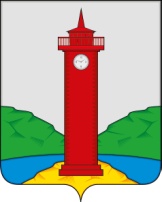 АДМИНИСТРАЦИЯ СЕЛЬСКОГО ПОСЕЛЕНИЯ КУРУМОЧМУНИЦИПАЛЬНОГО РАЙОНА ВОЛЖСКИЙ САМАРСКОЙ ОБЛАСТИПОСТАНОВЛЕНИЕот «02» февраля 2018 г. №  16"Об утверждении стоимости услуг по погребению,
оказываемых специализированной службой по вопросам
похоронного дела на территории
сельского поселения Курумоч муниципального района Волжский Самарской области в 2018 году"В соответствии с Федеральным законом от 12.01.1996 N 8-ФЗ "О погребении и похоронном деле", Федеральным законом от 06.10.2003 N 131-ФЗ "Об общих принципах организации местного самоуправления в Российской Федерации" , с Федеральным законом от 06.04.2015г №68-ФЗ, Федеральным законом от 19 декабря . N 444-ФЗ «О внесении изменений в отдельные законодательные акты РФ в части изменения порядка индексации выплат, пособий и компенсаций, установленных законодательством Российской Федерации…» осуществить с 1 февраля 2018 года индексацию исходя из фактического индекса роста потребительских цен за 2017 год выплат, пособий и компенсаций, предусмотренных: законодательными актами Российской Федерации, указанными в пунктах 1, 3, 5 - 14, 18, 19 и 22 статьи 1 настоящего Федерального закона; в части предоставляемых согласно гарантированному перечню услуг по погребению, и социального пособия на погребение, постановляю:1. Утвердить стоимость услуг по погребению, оказываемых специализированной службой по вопросам похоронного дела на территории сельского поселения Курумоч муниципального района Волжский Самарской области в 2018 году:согласно гарантированному перечню услуг по погребению, оказываемых на безвозмездной основе лицам, взявшим на себя обязанность осуществить погребение,  по погребению умерших пенсионеров, не подлежавших обязательному социальному страхованию на случай временной нетрудоспособности и в связи с материнством на день смерти, подлежащая возмещению в установленном законом порядке, согласно приложению N 1;согласно гарантированному перечню услуг по погребению, оказываемых на безвозмездной основе лицам, взявшим на себя обязанность осуществить погребение, по погребению умерших граждан, подлежавших обязательному социальному страхованию на случай временной нетрудоспособности и в связи с материнством на день смерти, и умерших несовершеннолетних членов семей граждан, подлежащих обязательному социальному страхованию на случай временной нетрудоспособности и в связи с материнством на день смерти указанных членов семей, подлежащая возмещению в установленном законом порядке, согласно приложению N 2;согласно гарантированному перечню услуг  оказываемых на безвозмездной основе лицам, взявшим на себя обязанность осуществить погребение, по погребению умерших граждан, не работавших и не являющихся пенсионерами, подлежащая возмещению в установленном законом порядке, согласно приложению №3;согласно гарантированному перечню услуг оказываемых на безвозмездной основе лицам, взявшим на себя обязанность осуществить погребение, по погребению в случае рождения мертвого ребенка по истечении 196 дней беременности, подлежащая возмещению в установленном законом порядке, согласно приложению №4.2. Опубликовать настоящее постановление в ежемесячном информационном вестнике «Вести сельского поселения Курумоч» и на официальном сайте Администрации сельского поселения Курумоч http://sp-kurumoch.ru/.3. Настоящее постановление вступает в силу с момента опубликования и распространяет свое действие на отношения, возникшие с 1 февраля 2018 г.4. Контроль за выполнением настоящего постановления оставляю за собой.Глава сельского поселения КурумочО.Л. Катынский